MINISTERUL MEDIULUI, APELOR                         MINISTERUL AGRICULTURII			                     ȘI PĂDURILOR                                              ȘI DEZVOLTĂRII RURALE				Nr. …………………/…………………		  Nr. …………………/…………………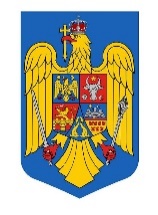 ORDIN  privind modificarea anexei nr.1 la Normele privind practicarea activității de pescuit pentru consumul familial în Rezervația Biosferei Delta Dunării aprobate prin Ordinul ministrului mediului și pădurilor și ministrului agriculturii și dezvoltării rurale nr. 975/172/2010 Având în vedere Referatul de aprobare nr. ……../………… al Direcției Generale Biodiversitate din cadrul Ministerului Mediului Apelor și Pădurilor;    și Referatul de aprobare nr. ………/…………… al Agenției Naționale pentru Pescuit și Acvacultură;În temeiul prevederilor art. 4 alin. (3) lit. a) din Ordonanţa de urgenţă a Guvernului nr. 23/2008 privind pescuitul şi acvacultura, aprobată cu modificări şi completări prin Legea nr. 317/2009, cu modificările şi completările ulterioare, al art. 9 din Ordonanţa Guvernului nr. 27/1996 privind acordarea de facilităţi persoanelor care domiciliază sau lucrează în unele localităţi din Munţii Apuseni şi în Rezervaţia Biosferei "Delta Dunării", republicată, cu modificările ulterioare, al art. 2 alin. (2) din Hotărârea Guvernului nr. 545/2010 privind organizarea, structura şi funcţionarea Agenţiei Naţionale pentru Pescuit şi Acvacultură, cu modificările ulterioare, al art. 57 alin. (1), (4) și (5) din Ordonanța de urgență a Guvernului nr. 57/2019 privind Codul administrativ, cu modificările și completările ulterioare, al art. 13 alin. (4) din Hotărârea Guvernului nr. 43/2020 privind organizarea și funcționarea Ministerului Mediului, Apelor și Pădurilor, cu modificările și completările ulterioare, al art. 9 alin. (5) din Hotărârea Guvernului nr. 30/2017 privind organizarea și funcționarea Ministerului Agriculturii și Dezvoltării Rurale, precum și pentru modificarea art.6 alin.(6) din Hotărârea Guvernului nr.1186/2014 privind organizarea și funcționarea Autorității pentru Administrarea Sistemului Național Antigrindină și de Creștere a precipitațiilor, cu modificările și completările ulterioare,  ministrul mediului, apelor și pădurilor și ministrul agriculturii și dezvoltării rurale emit următorul ORDIN:Art.I. - Anexa nr.1 la Normele privind practicarea activității de pescuit pentru consumul familial în Rezervația Biosferei Delta Dunării aprobate prin Ordinul ministrului mediului și pădurilor și ministrului agriculturii și dezvoltării rurale nr. 975/172/2010, publicat în Monitorul Oficial al României, Partea I nr. 613 din 30 august 2010, se modifică după cum urmează:  Punctele 6 și 13 vor avea următorul cuprins:Art.II. - Prezentul ordin se publică în Monitorul Oficial al României, Partea I.  MINISTRUL AGRICULTURII ȘI                                                     MINISTRUL MEDIULUI,                                                                                                                                                                                                                                   DEZVOLTĂRII RURALE                                                          APELOR ȘI PĂDURILOR            Florin Barbu                                                                                     Mircea FECHETSecretar de Stat                                                               Dan Ștefan CHIRUSecretar GeneralSecretar General Adjunct                                                              Teodor DULCEAȚĂDirecţia Generală Resurse Umane, Juridică și Relația cu Parlamentul Director GeneralCristina DUMITRESCUDirecţia Generală BiodiversitateDirector GeneralDaniela DRĂCEADirecţia Generală BiodiversitateȘef serviciu Biodiversitate-BiosecuritateSorina-Cristina MARINElaborat: Ștefan PASMANGIUConsilierDirecția Generală BiodiversitateNr crtLocalitatea   Zonele alocate pescuitului pentru consumul familial  6Chiliacanalul Pardina între Chilia şi AP Stipoc; canalul ocolitor AP Chilia între braţul Chilia şi canalul Rădăcinoasele; braţul Tătaru, Ghiol în Ostrovul Tătaru; braţul Chilia, cuprins între km 50 (canton Botaș) și km 4213Sulinacanal Centură cordon litoral de la Sulina până la cherhana Roşuleţ, canalele Busurca, Roşu-Împuţita, gârla Împuţita, lacul Roşuleţ, lacurile Lumina şi Bijan, golful Musura, braț Sulina, între Mm 7 și Hm 33 (doar pentru pescuitul la scrumbie în perioada aprobată prin ordinul anual de prohibiție).                                       